Please follow this link Ctrl-Click occg.info/COVID-19-2WW-pathways before proceeding, 
to see current advice for this pathwayCtrl-Click occg.info/OUH-SarcomaService to see more information for clinicians and patientsConsultationsMedicationProblemsAllergies2 Week Urgent Referral for Suspected Sarcoma  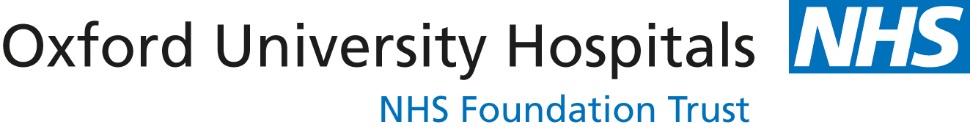 v11   March 2020  Patient’s detailsPatient’s detailsPatient’s detailsPatient’s detailsPatient’s detailsPatient’s detailsPatient’s detailsPatient’s background and culturePatient’s background and cultureSurnameSurnameEthnicityForenameForename1st languageDOBDOBAgeInterpreter required? Y    N Interpreter required? Y    N SexSexGP detailsGP detailsTitleTitleReferring GPAddress & postcodeAddress & postcodeGP addressNHS NoNHS NoGP Tel noHospital NoHospital NoPractice EmailEmailEmailReferral datePhone NumbersPhone NumbersPhone NumbersPreferredNumber(s)PreferredNumber(s)PreferredNumber(s)Can leave messages?Date receivedHomeDate receivedWorkDate receivedMobileDate received2ww referral communication checklistit is essential that you answer all questions in this section2ww referral communication checklistit is essential that you answer all questions in this section2ww referral communication checklistit is essential that you answer all questions in this sectionI have explained to the patient that they may have cancer and I am referring them on the 2 Week Wait Suspected Cancer Pathway Yes No – why not?      Is the patient available for an appointment within the next 14 days? YesNB. Please only submit this referral when the answer is YesHas the patient been given the Fast Track Pathway information leaflet?Information leaflets can be printed from here Ctrl-Click occg.info/2WW-PIL  Yes No – why not?      IMPORTANT:Please ensure this patient is available from referral for further hospital appointments and investigations.Failure to check this may result in wasted appointments.If the patient cannot attend immediately (e.g. booked travel) please negotiate a delay in referral.Please indicate any exceptional circumstances here      IMPORTANT:Please ensure this patient is available from referral for further hospital appointments and investigations.Failure to check this may result in wasted appointments.If the patient cannot attend immediately (e.g. booked travel) please negotiate a delay in referral.Please indicate any exceptional circumstances here      IMPORTANT:Please ensure this patient is available from referral for further hospital appointments and investigations.Failure to check this may result in wasted appointments.If the patient cannot attend immediately (e.g. booked travel) please negotiate a delay in referral.Please indicate any exceptional circumstances here      I have explained to the patient that, to ensure they are seen within 
14 days, appointments may be offered at either Oxford or Banbury Yes No – why not?      Once cancer has been excluded the patient will be referred back to you, their GP, other than in exceptional circumstances where immediate onward referral is deemed clinically necessary by the secondary care clinicianOnce cancer has been excluded the patient will be referred back to you, their GP, other than in exceptional circumstances where immediate onward referral is deemed clinically necessary by the secondary care clinicianOnce cancer has been excluded the patient will be referred back to you, their GP, other than in exceptional circumstances where immediate onward referral is deemed clinically necessary by the secondary care clinicianAdvice on Diagnostic TestingCtrl-Click occg.info/NICE-2WW-SarcomaAdvice on Diagnostic TestingCtrl-Click occg.info/NICE-2WW-SarcomaAdvice on Diagnostic TestingCtrl-Click occg.info/NICE-2WW-SarcomaChildren & Young PeopleUnexplained bone swelling or painConsider a very urgent direct access X ray (to be performed within 48 hours)Children & Young PeopleUnexplained lump that is increasing in sizeConsider a very urgent direct access ultrasound scan (to be performed within 48 hours)AdultsUnexplained bone swelling or painConsider a very urgent direct access X ray
Offer an FBC, Calcium Group and ESR to anyone 60 and over with persistent bone painAdultsUnexplained lump that is increasing in sizeConsider an urgent direct access ultrasound scan (to be performed within 2 weeks) requested via ICE or Community Ultrasound Referral FormReferral CriteriaCtrl-Click occg.info/NICE-2ww-SarcomaNB – NICE advise all referrals are made after consideration by a clinician (i.e. not automatically)Image first, then consider clinic referralPlease complete all relevant boxes as the referral may be returned if incompleteReferral CriteriaCtrl-Click occg.info/NICE-2ww-SarcomaNB – NICE advise all referrals are made after consideration by a clinician (i.e. not automatically)Image first, then consider clinic referralPlease complete all relevant boxes as the referral may be returned if incompleteReferral CriteriaCtrl-Click occg.info/NICE-2ww-SarcomaNB – NICE advise all referrals are made after consideration by a clinician (i.e. not automatically)Image first, then consider clinic referralPlease complete all relevant boxes as the referral may be returned if incompleteReferral CriteriaCtrl-Click occg.info/NICE-2ww-SarcomaNB – NICE advise all referrals are made after consideration by a clinician (i.e. not automatically)Image first, then consider clinic referralPlease complete all relevant boxes as the referral may be returned if incompleteReferral CriteriaCtrl-Click occg.info/NICE-2ww-SarcomaNB – NICE advise all referrals are made after consideration by a clinician (i.e. not automatically)Image first, then consider clinic referralPlease complete all relevant boxes as the referral may be returned if incompleteReferral CriteriaCtrl-Click occg.info/NICE-2ww-SarcomaNB – NICE advise all referrals are made after consideration by a clinician (i.e. not automatically)Image first, then consider clinic referralPlease complete all relevant boxes as the referral may be returned if incompleteReferral CriteriaCtrl-Click occg.info/NICE-2ww-SarcomaNB – NICE advise all referrals are made after consideration by a clinician (i.e. not automatically)Image first, then consider clinic referralPlease complete all relevant boxes as the referral may be returned if incompleteERS Service SelectionPlease send as an attachment via the eReferral Service within 24hrsERS Service SelectionPlease send as an attachment via the eReferral Service within 24hrsERS Service SelectionPlease send as an attachment via the eReferral Service within 24hrsERS Service SelectionPlease send as an attachment via the eReferral Service within 24hrsERS Service SelectionPlease send as an attachment via the eReferral Service within 24hrsERS Service SelectionPlease send as an attachment via the eReferral Service within 24hrsERS Service SelectionPlease send as an attachment via the eReferral Service within 24hrsSpecialty: Clinic Type: Service Name:Specialty: Clinic Type: Service Name:Specialty: Clinic Type: Service Name:2WWSelect from belowSelect from below2WWSelect from belowSelect from below2WWSelect from belowSelect from below2WWSelect from belowSelect from belowIf ERS is unavailable please email to PCC2wwOxford@nhs.net  and request a Read Receipt when sendingIf ERS is unavailable please email to PCC2wwOxford@nhs.net  and request a Read Receipt when sendingIf ERS is unavailable please email to PCC2wwOxford@nhs.net  and request a Read Receipt when sendingIf ERS is unavailable please email to PCC2wwOxford@nhs.net  and request a Read Receipt when sendingIf ERS is unavailable please email to PCC2wwOxford@nhs.net  and request a Read Receipt when sendingIf ERS is unavailable please email to PCC2wwOxford@nhs.net  and request a Read Receipt when sendingIf ERS is unavailable please email to PCC2wwOxford@nhs.net  and request a Read Receipt when sendingChildren & Young PeopleUltrasound suggestive of Soft Tissue Sarcoma or if ultrasound findings are uncertain and clinical concern persistsUltrasound suggestive of Soft Tissue Sarcoma or if ultrasound findings are uncertain and clinical concern persistsClinic type: 2WW Children & Young People
Service: Suspected Paediatric Cancer-2ww-Sarcoma-Oxford University Hospitals-RTHClinic type: 2WW Children & Young People
Service: Suspected Paediatric Cancer-2ww-Sarcoma-Oxford University Hospitals-RTHClinic type: 2WW Children & Young People
Service: Suspected Paediatric Cancer-2ww-Sarcoma-Oxford University Hospitals-RTHChildren & Young PeopleX-ray suggestive of Primary Bone TumourX-ray suggestive of Primary Bone TumourClinic type: 2WW Children & Young People
Service: Suspected Paediatric Cancer-2ww-Sarcoma-Oxford University Hospitals-RTHClinic type: 2WW Children & Young People
Service: Suspected Paediatric Cancer-2ww-Sarcoma-Oxford University Hospitals-RTHClinic type: 2WW Children & Young People
Service: Suspected Paediatric Cancer-2ww-Sarcoma-Oxford University Hospitals-RTHAdultsUltrasound suggestive of Soft Tissue Sarcoma or if ultrasound findings are uncertain and clinical concern persistsUltrasound suggestive of Soft Tissue Sarcoma or if ultrasound findings are uncertain and clinical concern persistsClinic type: 2WW Sarcoma
Service: OUH Suspected Sarcoma Cancer-2WW-Sarcoma Soft Tissue (NOC)-Oxford University Hospitals-RTHClinic type: 2WW Sarcoma
Service: OUH Suspected Sarcoma Cancer-2WW-Sarcoma Soft Tissue (NOC)-Oxford University Hospitals-RTHClinic type: 2WW Sarcoma
Service: OUH Suspected Sarcoma Cancer-2WW-Sarcoma Soft Tissue (NOC)-Oxford University Hospitals-RTHAdultsX-ray suggestive of Primary Bone TumourX-ray suggestive of Primary Bone TumourClinic type: 2WW Sarcoma
Service: OUH Suspected Sarcoma Cancer-2WW-Sarcoma Bone (NOC)-Oxford University Hospitals-RTHClinic type: 2WW Sarcoma
Service: OUH Suspected Sarcoma Cancer-2WW-Sarcoma Bone (NOC)-Oxford University Hospitals-RTHClinic type: 2WW Sarcoma
Service: OUH Suspected Sarcoma Cancer-2WW-Sarcoma Bone (NOC)-Oxford University Hospitals-RTHIf there is no imaging but you feel strongly that the patient should be seen under the 2ww pathway, please explain in your referral letter below, and the referral will be triaged prior to acceptanceIf there is no imaging but you feel strongly that the patient should be seen under the 2ww pathway, please explain in your referral letter below, and the referral will be triaged prior to acceptanceIf there is no imaging but you feel strongly that the patient should be seen under the 2ww pathway, please explain in your referral letter below, and the referral will be triaged prior to acceptanceIf there is no imaging but you feel strongly that the patient should be seen under the 2ww pathway, please explain in your referral letter below, and the referral will be triaged prior to acceptanceIf there is no imaging but you feel strongly that the patient should be seen under the 2ww pathway, please explain in your referral letter below, and the referral will be triaged prior to acceptanceIf there is no imaging but you feel strongly that the patient should be seen under the 2ww pathway, please explain in your referral letter below, and the referral will be triaged prior to acceptanceIf there is no imaging but you feel strongly that the patient should be seen under the 2ww pathway, please explain in your referral letter below, and the referral will be triaged prior to acceptanceLocationRight ProximalLocationRight DistalLocationLeft ProximalLocationLeft DistalClinical ExaminationN.B See below for investigation recommendationsSwellingSwellingSwellingSwellingClinical ExaminationN.B See below for investigation recommendationsPainPainPainPainClinical ExaminationN.B See below for investigation recommendationsIncreasing in sizeIncreasing in sizeIncreasing in sizeIncreasing in sizeClinical ExaminationN.B See below for investigation recommendationsSize                   Size                   Size                   Size                   Clinical ExaminationN.B See below for investigation recommendationsDeep to fascia Deep to fascia Deep to fascia Deep to fascia Clinical ExaminationN.B See below for investigation recommendationsFixedFixedFixedFixedClinical ExaminationN.B See below for investigation recommendationsImmobileImmobileImmobileImmobilePlease add a referral letter / additional information for clinical use(please highlight any significant comorbidities)Failure to provide clinical information may result in delayed treatmentPlease add a referral letter / additional information for clinical use(please highlight any significant comorbidities)Failure to provide clinical information may result in delayed treatmentPlease tick here if you are sending any additional documentsThe referral narrative should be typed onto this form, not in a separate letterPlease tick here if the narrative of your referral is in merged consultations belowPlease tick here if the patient does not meet the 2 week wait criteria but you feel they still warrant urgent investigation under this pathway, and outline the details below
This referral will be triaged by the specialist prior to acceptancePlease type your clinical referral in the next rowPlease type your clinical referral in the next rowManagement of patients who are receiving anticoagulationInformation required to allow the most patients to move ‘straight to test’ prior to OPAFailure to supply this information may delay their progress and result in unnecessary appointments Management of patients who are receiving anticoagulationInformation required to allow the most patients to move ‘straight to test’ prior to OPAFailure to supply this information may delay their progress and result in unnecessary appointments Management of patients who are receiving anticoagulationInformation required to allow the most patients to move ‘straight to test’ prior to OPAFailure to supply this information may delay their progress and result in unnecessary appointments Management of patients who are receiving anticoagulationInformation required to allow the most patients to move ‘straight to test’ prior to OPAFailure to supply this information may delay their progress and result in unnecessary appointments This patient IS NOT anticoagulatedThis patient IS anticoagulated withReason for anticoagulationHad an INR ofOn: History of bleeding disorder No Yes - Details:  Yes - Details: InvestigationsInvestigationsInvestigationsInvestigationsInvestigationsInvestigationsInvestigationsInvestigationsInvestigationsInvestigationsInvestigationsInvestigations doneX-RayMRICTUSSBiopsyHospitalDetailsRadiology within last yearAny investigation results not populated above:  Any investigation results not populated above:  Any investigation results not populated above:  Any investigation results not populated above:  Any investigation results not populated above:  Any investigation results not populated above:  Any investigation results not populated above:  Any investigation results not populated above:  Any investigation results not populated above:  Any investigation results not populated above:  Any investigation results not populated above:  Additional patient informationAdditional patient informationAdditional patient informationManually enteredManually enteredManually enteredFamily history any cancer: Family history any cancer: Never smokedPast smokerCurrent smokerAlcohol consumption       units per weekAlcohol consumption       units per weekPerformance Status Keyto be completed by GP to assist provider with booking an appropriate clinic appointmentFailure to provide this information may lead to a wasted appointmentPerformance Status Keyto be completed by GP to assist provider with booking an appropriate clinic appointmentFailure to provide this information may lead to a wasted appointmentPerformance Status Keyto be completed by GP to assist provider with booking an appropriate clinic appointmentFailure to provide this information may lead to a wasted appointmentFully active, able to carry on all pre-disease performance without restriction0Restricted in physically strenuous activity but ambulatory and able to 
carry out light/sedentary work, e.g. house or office work1Ambulatory and capable of self-care, but unable to carry out work activities 
Up and active > 50% of waking hours2Capable of only limited self-care. Confined to bed or chair >50% of waking hours3Completely disabled. Cannot carry out any self-care. Totally confined to bed or chair4